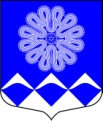 РОССИЙСКАЯ ФЕДЕРАЦИЯ
 АДМИНИСТРАЦИЯ МУНИЦИПАЛЬНОГО ОБРАЗОВАНИЯ
ПЧЕВСКОЕ СЕЛЬСКОЕ ПОСЕЛЕНИЕ
КИРИШСКОГО МУНИЦИПАЛЬНОГО РАЙОНА
ЛЕНИНГРАДСКОЙ ОБЛАСТИРАСПОРЯЖЕНИЕот   23.12.2019 года			                                                            №  160 - рд. ПчеваВ соответствии с Бюджетным кодексом Российской Федерации, Федеральным законом Российской Федерации от 06 октября 2003 года № 131-ФЗ «Об общих принципах организации местного самоуправления в Российской Федерации», руководствуясь Порядком формирования, реализации и оценки эффективности муниципальных программ муниципального образования Пчевское сельское поселение Киришского муниципального района Ленинградской области, утвержденным постановлением Администрации Пчевского сельского поселения от 20 октября 2015 года № 110.1. Утвердить детальный план реализации муниципальной программы «Благоустройство и санитарное содержание территории муниципального образовании Пчевское сельское поселение »   на 2020 год  согласно Приложения 1 к настоящему распоряжению.2. Контроль  за исполнением настоящего распоряжения оставляю за собой.Глава   администрации		                                                  Д.Н. ЛевашовРазослано: дело-2, бухгалтерия, Левашов Д.Н., комитет финансов Киришского муниципального района, КСП, прокуратура.Приложение 1         к распоряжению от  23.12.2019 года №  160-рДетальный план реализации муниципальной программы «Благоустройство и санитарное содержание территории муниципального  образования Пчевское сельское поселение» на 2020 годОб утверждении детального плана реализации муниципальной программы «Благоустройство и санитарное содержание территории муниципального образовании Пчевское сельское поселение »  на 2020 год.№ п/пНаименования подпрограммы,  мероприятияОтветственный исполнительОжидаемый результат  реализации мероприятияГод начала реализацииГод окончания реализацииОбъем ресурсного обеспечения, тыс. руб.Объем ресурсного обеспечения, тыс. руб.№ п/пНаименования подпрограммы,  мероприятияОтветственный исполнительОжидаемый результат  реализации мероприятияГод начала реализацииГод окончания реализацииВсегоВ т.ч. 2020 год1Содержание гражданских захоронений, расположенных на территории муниципального образованияАдминистрация  муниципального образования Пчевское сельское поселение      Содержание гражданских захоронений, площадью  92763  кв.м201820211682,72449,732Содержание воинских захоронений, расположенных на территории муниципального образованияАдминистрация  муниципального образования Пчевское сельское поселение      Содержание воинских захоронений2018202129,805,003Благоустройство территории муниципального образованияАдминистрация  муниципального образования Пчевское сельское поселение      Улучшение эстетического вид, улучшение комфортности проживания населения20182021619,12139,694Участие в организации по сбору (в том числе раздельному сбору) и транспортировке твердых коммунальных отходовАдминистрация  муниципального образования Пчевское сельское поселение      Соблюдение санитарных норм и улучшение благоприятных условий проживания населения201820214807,47430,785Борьба с борщевиком Сосновского на территории муниципального образования Пчевское сельское поселениеАдминистрация  муниципального образования Пчевское сельское поселение      Соблюдение санитарных норм и улучшение комфортности проживания населения201820211042,48110,526Вывоз умерших граждан из внебольничных условийАдминистрация  муниципального образования Пчевское сельское поселение      Соблюдение санитарных норм и улучшение комфортности проживания населения2018202186,6020,12ИТОГО:ИТОГО:ИТОГО:ИТОГО:ИТОГО:ИТОГО:8268,191155,84